ТЕХНИКА И ТЕХНОЛОГИЈАЗА 6. РАЗРЕД16. АПРИЛ 2020.ТЕХНИЧКИ ЦРТЕЖ МОСТАИспод текста на другој страни дат је технички цртеж моста са сликом и текстом поред слике.Треба у свесци да нацртате само котирани цртеж моста и табелу испод цртежа. (Слику моста и текст поред слике који се налази изнад цртежа, не треба цртати. То је приказано за практичан рад)Размера је означена у табели у доњем левом углу. R1:2 (дупло мање у односу на котиране мере)Размера је према цртежу R 1:2Рок за израду техничког цртежа  - 7 дана.- цртеж сликати и послати на “GOOGLE CLASSROOM”/учионицу.Срећно! 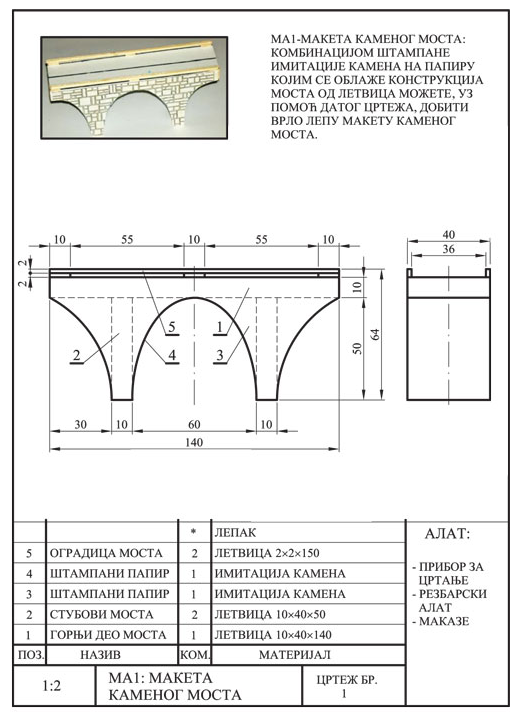 